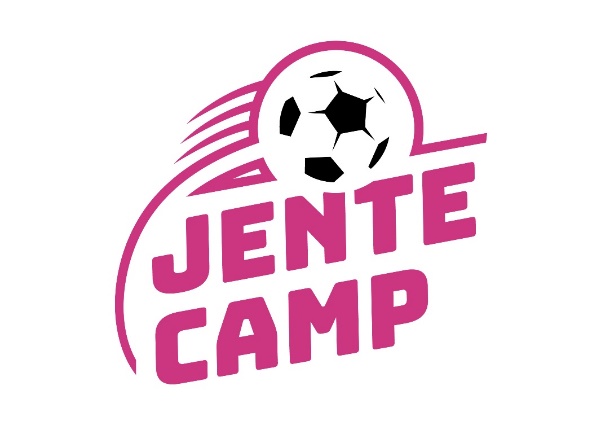 Program for Jentecamp lørdag 18. juni 2022:08.30:	Registrering i Flerbrukshuset, Idrettsparken. (NB! Husk at deler av Orkangergata er stengt den dagen i anledning Byfest. Det kan derfor være lurt å tenke på parkering med litt lengre gåavstand. Jentecampen starter presis kl 09.00 og vi oppfordrer deltakerne til å være på plass for registrering fra kl 8.30.)Jentene får tildelt t-skjorte og goodiebag. Oppslag om laginndeling henger opp ved registrering. Jentene blir delt inn i lag bestående av aldersgruppene 10-12 år og 13-15 år. 09.00:	Kick-off for årets Jentecamp med velkomsthilsen og åpningsdans ledet av 3T Orkanger. Deretter skal deltakerne finne lagene sine.️09.20: 	Oppvarming på hver sine stasjoner.09.30 – 11.00 Fotballstasjoner med instruktører: 4 stasjoner à 20 min.11.00 – 11.45 Lunsj i Flerbrukshuset. Orkdal Sanitetsforening sponser og lager lunsj til de spreke fotballjentene!Ha med omskift til joggesko og evt tørre klær ved nedbør eller svette! 11.45:	Oppstilling i tunet utenfor Flerbrukshuset. 11.55:	Jentecamp-opptog til Byfestscenen på torget; Orkangerdagene. 12.00 – 12.30: Konferansier Øyvind Uhlving på Byfest-scenen leder innslag for Jentecampdeltakere. Intervju, konkurranser og god stemning! Vi håper publikum tar turen for å se på! 12.35:       Jentecamp-opptog tilbake til Idrettsparken12.45: 	Lagene samles i Idrettsparken. Kjapt skoskifte og evt. omskift. Oppvarming innad i lagene.13.00 - 14.30: Fotballkamper mellom lagene. 4 kamper à 20 min.14.30 - 15.00: Finaler i Jentecampens straffesparkkonkurranse og triksekonkurranse (holde ballen i lufta så lenge som mulig).Det blir en juniorfinale (10-12 år) og seniorfinale (13-15 år)Fine premier! Så begynn å øv på å holde ballen i lufta!Det vil også bli fine uttrekkspremier der alle deltakere har vinnersjanse.Trekning utføres etter finaler. Ca. 15.00: Jentecamp-avslutning!Vi gleder oss til en strålende fotballdag fylt av fotballglede, godt humør og girl-power!‍️❗️ Husk klær etter vær, drikkeflaske, leggskinner, fotballsko, joggesko og evt. omskift.Velkommen!